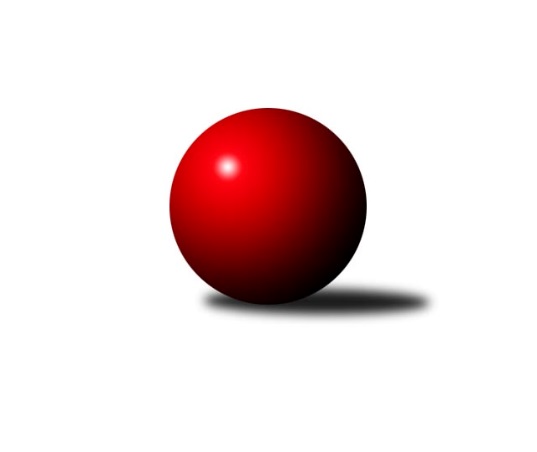 Č.13Ročník 2022/2023	4.6.2024 Jihočeský KP DOROST 2022/2023Statistika 13. kolaTabulka družstev:		družstvo	záp	výh	rem	proh	skore	sety	průměr	body	plné	dorážka	chyby	1.	TJ Blatná B	12	9	0	3	18 : 6 	(36.0 : 26.0)	1170	18	835	335	35	2.	TJ Lokomotiva České Velenice B	10	8	0	2	16 : 4 	(35.0 : 33.0)	1196	16	852	344	28.9	3.	TJ Sokol Soběnov A	11	8	0	3	16 : 6 	(38.5 : 29.5)	1191	16	830	361	30.3	4.	Vltavan Loučovice A	11	5	0	6	10 : 12 	(22.0 : 32.0)	1145	10	809	337	29.5	5.	TJ Sokol Nové Hrady	11	4	0	7	8 : 14 	(24.5 : 23.5)	1157	8	826	331	33.9	6.	TJ Dynamo České Budějovice	10	2	0	8	4 : 16 	(19.0 : 23.0)	1149	4	807	342	27.5	7.	TJ Spartak Trhové Sviny	11	2	0	9	4 : 18 	(23.0 : 31.0)	1148	4	822	326	41.3Tabulka doma:		družstvo	záp	výh	rem	proh	skore	sety	průměr	body	maximum	minimum	1.	TJ Lokomotiva České Velenice B	5	5	0	0	10 : 0 	(24.0 : 16.0)	1306	10	1360	1222	2.	TJ Blatná B	6	5	0	1	10 : 2 	(20.0 : 14.0)	1251	10	1319	1224	3.	TJ Sokol Soběnov A	6	5	0	1	10 : 2 	(28.0 : 18.0)	1177	10	1208	1142	4.	Vltavan Loučovice A	5	3	0	2	6 : 4 	(12.0 : 14.0)	1185	6	1221	1107	5.	TJ Sokol Nové Hrady	5	1	0	4	2 : 8 	(5.5 : 10.5)	1171	2	1238	1069	6.	TJ Dynamo České Budějovice	6	1	0	5	2 : 10 	(12.0 : 10.0)	1045	2	1115	917	7.	TJ Spartak Trhové Sviny	5	0	0	5	0 : 10 	(4.0 : 10.0)	1085	0	1149	991Tabulka venku:		družstvo	záp	výh	rem	proh	skore	sety	průměr	body	maximum	minimum	1.	TJ Blatná B	6	4	0	2	8 : 4 	(16.0 : 12.0)	1157	8	1279	1089	2.	TJ Sokol Soběnov A	5	3	0	2	6 : 4 	(10.5 : 11.5)	1194	6	1220	1172	3.	TJ Lokomotiva České Velenice B	5	3	0	2	6 : 4 	(11.0 : 17.0)	1174	6	1253	1050	4.	TJ Sokol Nové Hrady	6	3	0	3	6 : 6 	(19.0 : 13.0)	1154	6	1260	1051	5.	TJ Spartak Trhové Sviny	6	2	0	4	4 : 8 	(19.0 : 21.0)	1158	4	1242	1097	6.	Vltavan Loučovice A	6	2	0	4	4 : 8 	(10.0 : 18.0)	1139	4	1252	961	7.	TJ Dynamo České Budějovice	4	1	0	3	2 : 6 	(7.0 : 13.0)	1175	2	1266	1107Tabulka podzimní části:		družstvo	záp	výh	rem	proh	skore	sety	průměr	body	doma	venku	1.	TJ Sokol Soběnov A	6	5	0	1	10 : 2 	(25.5 : 14.5)	1194	10 	4 	0 	0 	1 	0 	1	2.	TJ Blatná B	6	5	0	1	10 : 2 	(19.0 : 13.0)	1143	10 	2 	0 	1 	3 	0 	0	3.	TJ Lokomotiva České Velenice B	6	4	0	2	8 : 4 	(14.0 : 22.0)	1182	8 	1 	0 	0 	3 	0 	2	4.	TJ Sokol Nové Hrady	6	3	0	3	6 : 6 	(18.5 : 9.5)	1210	6 	1 	0 	2 	2 	0 	1	5.	Vltavan Loučovice A	6	2	0	4	4 : 8 	(12.0 : 26.0)	1086	4 	1 	0 	2 	1 	0 	2	6.	TJ Dynamo České Budějovice	6	1	0	5	2 : 10 	(15.0 : 11.0)	1115	2 	0 	0 	4 	1 	0 	1	7.	TJ Spartak Trhové Sviny	6	1	0	5	2 : 10 	(12.0 : 20.0)	1107	2 	0 	0 	3 	1 	0 	2Tabulka jarní části:		družstvo	záp	výh	rem	proh	skore	sety	průměr	body	doma	venku	1.	TJ Lokomotiva České Velenice B	4	4	0	0	8 : 0 	(21.0 : 11.0)	1327	8 	4 	0 	0 	0 	0 	0 	2.	TJ Blatná B	6	4	0	2	8 : 4 	(17.0 : 13.0)	1218	8 	3 	0 	0 	1 	0 	2 	3.	Vltavan Loučovice A	5	3	0	2	6 : 4 	(10.0 : 6.0)	1217	6 	2 	0 	0 	1 	0 	2 	4.	TJ Sokol Soběnov A	5	3	0	2	6 : 4 	(13.0 : 15.0)	1184	6 	1 	0 	1 	2 	0 	1 	5.	TJ Dynamo České Budějovice	4	1	0	3	2 : 6 	(4.0 : 12.0)	1157	2 	1 	0 	1 	0 	0 	2 	6.	TJ Spartak Trhové Sviny	5	1	0	4	2 : 8 	(11.0 : 11.0)	1177	2 	0 	0 	2 	1 	0 	2 	7.	TJ Sokol Nové Hrady	5	1	0	4	2 : 8 	(6.0 : 14.0)	1105	2 	0 	0 	2 	1 	0 	2 Zisk bodů pro družstvo:		jméno hráče	družstvo	body	zápasy	v %	dílčí body	sety	v %	1.	Tomáš Balko 	TJ Sokol Nové Hrady  	20	/	11	(91%)		/		(%)	2.	Patrik Fink 	TJ Sokol Soběnov A 	18	/	11	(82%)		/		(%)	3.	Victorie Beníschková 	TJ Lokomotiva České Velenice B 	16	/	9	(89%)		/		(%)	4.	Jakub Sysel 	TJ Sokol Soběnov A 	15	/	10	(75%)		/		(%)	5.	Tomáš Fišer 	TJ Blatná B 	14	/	8	(88%)		/		(%)	6.	Daniela Suchánková 	Vltavan Loučovice A 	14	/	9	(78%)		/		(%)	7.	Adéla Dörfelová 	TJ Lokomotiva České Velenice B 	14	/	10	(70%)		/		(%)	8.	Vít Šebestík 	TJ Dynamo České Budějovice  	12	/	10	(60%)		/		(%)	9.	Jaroslav Štich 	Vltavan Loučovice A 	12	/	11	(55%)		/		(%)	10.	Natálie Zahálková 	TJ Sokol Soběnov A 	11	/	8	(69%)		/		(%)	11.	Eliška Rysová 	TJ Lokomotiva České Velenice B 	10	/	9	(56%)		/		(%)	12.	Marek Sitter 	TJ Blatná B 	10	/	10	(50%)		/		(%)	13.	Kristýna Nováková 	TJ Dynamo České Budějovice  	10	/	10	(50%)		/		(%)	14.	Dominik Smoleň 	TJ Sokol Soběnov A 	10	/	11	(45%)		/		(%)	15.	Pavel Fritz 	TJ Sokol Nové Hrady  	9	/	7	(64%)		/		(%)	16.	Nela Koptová 	TJ Spartak Trhové Sviny  	9	/	9	(50%)		/		(%)	17.	Matěj Kupar 	TJ Blatná B 	8	/	4	(100%)		/		(%)	18.	Karolína Baťková 	TJ Blatná B 	8	/	5	(80%)		/		(%)	19.	Filip Rojdl 	TJ Spartak Trhové Sviny  	8	/	11	(36%)		/		(%)	20.	Vít Malík 	TJ Spartak Trhové Sviny  	6	/	4	(75%)		/		(%)	21.	Tomáš Suchánek 	Vltavan Loučovice A 	6	/	4	(75%)		/		(%)	22.	Matěj Pekárek 	TJ Blatná B 	6	/	4	(75%)		/		(%)	23.	Marek Mihala 	TJ Lokomotiva České Velenice B 	6	/	10	(30%)		/		(%)	24.	Eliška Brychtová 	TJ Sokol Nové Hrady  	6	/	11	(27%)		/		(%)	25.	Matyáš Hejpetr 	TJ Blatná B 	4	/	3	(67%)		/		(%)	26.	Beáta Svačinová 	TJ Blatná B 	4	/	3	(67%)		/		(%)	27.	Tereza Drnková 	TJ Blatná B 	4	/	4	(50%)		/		(%)	28.	Adriana Fürstová 	TJ Blatná B 	4	/	6	(33%)		/		(%)	29.	Ondřej Levai 	Vltavan Loučovice A 	4	/	7	(29%)		/		(%)	30.	Filip Sýkora 	TJ Dynamo České Budějovice  	4	/	10	(20%)		/		(%)	31.	Matěj Bedri 	TJ Sokol Nové Hrady  	2	/	6	(17%)		/		(%)	32.	Lukáš Průka 	TJ Spartak Trhové Sviny  	2	/	6	(17%)		/		(%)	33.	František Polák 	TJ Spartak Trhové Sviny  	2	/	8	(13%)		/		(%)	34.	Sára Sovová 	Vltavan Loučovice A 	2	/	9	(11%)		/		(%)	35.	Natálie Hamerníková 	TJ Sokol Nové Hrady  	0	/	7	(0%)		/		(%)Průměry na kuželnách:		kuželna	průměr	plné	dorážka	chyby	výkon na hráče	1.	České Velenice, 1-4	1264	883	381	30.5	(316.0)	2.	TJ Blatná, 1-4	1230	870	360	33.1	(307.6)	3.	Nové Hrady, 1-4	1192	836	355	26.8	(298.1)	4.	Vltavan Loučovice, 1-4	1164	818	346	30.3	(291.1)	5.	Soběnov, 1-2	1149	822	327	36.0	(287.4)	6.	Trhové Sviny, 1-2	1131	800	331	36.8	(282.9)	7.	Dynamo Č. Budějovice, 1-4	1061	756	305	32.5	(265.4)Nejlepší výkony na kuželnách:České Velenice, 1-4TJ Lokomotiva České Velenice B	1361	12. kolo	Eliška Rysová 	TJ Lokomotiva České Velenice B	472	12. koloTJ Lokomotiva České Velenice B	1360	9. kolo	Eliška Rysová 	TJ Lokomotiva České Velenice B	471	8. koloTJ Lokomotiva České Velenice B	1351	8. kolo	Victorie Beníschková 	TJ Lokomotiva České Velenice B	469	9. koloTJ Lokomotiva České Velenice B	1300	13. kolo	Tomáš Balko 	TJ Sokol Nové Hrady 	466	7. koloTJ Lokomotiva České Velenice B	1297	10. kolo	Adéla Dörfelová 	TJ Lokomotiva České Velenice B	465	8. koloTJ Spartak Trhové Sviny 	1242	13. kolo	Eliška Rysová 	TJ Lokomotiva České Velenice B	455	13. koloTJ Dynamo České Budějovice 	1234	12. kolo	Adéla Dörfelová 	TJ Lokomotiva České Velenice B	452	7. koloTJ Lokomotiva České Velenice B	1222	7. kolo	Victorie Beníschková 	TJ Lokomotiva České Velenice B	452	12. koloTJ Sokol Soběnov A	1220	10. kolo	Patrik Fink 	TJ Sokol Soběnov A	450	10. koloTJ Blatná B	1212	9. kolo	Victorie Beníschková 	TJ Lokomotiva České Velenice B	448	10. koloTJ Blatná, 1-4TJ Blatná B	1319	10. kolo	Matyáš Hejpetr 	TJ Blatná B	460	10. koloTJ Dynamo České Budějovice 	1266	10. kolo	Adriana Fürstová 	TJ Blatná B	459	10. koloTJ Sokol Nové Hrady 	1260	5. kolo	Tomáš Suchánek 	Vltavan Loučovice A	449	13. koloTJ Blatná B	1258	13. kolo	Matěj Kupar 	TJ Blatná B	449	1. koloVltavan Loučovice A	1252	13. kolo	Beáta Svačinová 	TJ Blatná B	447	5. koloTJ Blatná B	1242	2. kolo	Vít Šebestík 	TJ Dynamo České Budějovice 	446	10. koloTJ Blatná B	1235	5. kolo	Tomáš Balko 	TJ Sokol Nové Hrady 	439	5. koloTJ Blatná B	1228	11. kolo	Pavel Fritz 	TJ Sokol Nové Hrady 	436	5. koloTJ Blatná B	1224	1. kolo	Matyáš Hejpetr 	TJ Blatná B	433	13. koloTJ Sokol Soběnov A	1194	1. kolo	Jaroslav Štich 	Vltavan Loučovice A	429	13. koloNové Hrady, 1-4TJ Blatná B	1279	12. kolo	Filip Rojdl 	TJ Spartak Trhové Sviny 	453	9. koloTJ Sokol Nové Hrady 	1238	12. kolo	Tomáš Balko 	TJ Sokol Nové Hrady 	452	12. koloTJ Spartak Trhové Sviny 	1235	9. kolo	Matyáš Hejpetr 	TJ Blatná B	439	12. koloTJ Sokol Soběnov A	1207	6. kolo	Tomáš Balko 	TJ Sokol Nové Hrady 	429	4. koloTJ Sokol Nové Hrady 	1194	6. kolo	Kristýna Nováková 	TJ Dynamo České Budějovice 	427	1. koloTJ Dynamo České Budějovice 	1193	1. kolo	Patrik Fink 	TJ Sokol Soběnov A	422	6. koloTJ Sokol Nové Hrady 	1182	4. kolo	Matěj Pekárek 	TJ Blatná B	420	12. koloTJ Sokol Nové Hrady 	1171	1. kolo	Karolína Baťková 	TJ Blatná B	420	12. koloVltavan Loučovice A	1155	4. kolo	Tomáš Balko 	TJ Sokol Nové Hrady 	420	1. koloTJ Sokol Nové Hrady 	1069	9. kolo	Vít Šebestík 	TJ Dynamo České Budějovice 	419	1. koloVltavan Loučovice, 1-4TJ Lokomotiva České Velenice B	1253	1. kolo	Tomáš Suchánek 	Vltavan Loučovice A	436	9. koloVltavan Loučovice A	1221	11. kolo	Victorie Beníschková 	TJ Lokomotiva České Velenice B	430	1. koloVltavan Loučovice A	1206	9. kolo	Ondřej Levai 	Vltavan Loučovice A	424	11. koloVltavan Loučovice A	1205	1. kolo	Jaroslav Štich 	Vltavan Loučovice A	424	3. koloVltavan Loučovice A	1187	3. kolo	Nela Koptová 	TJ Spartak Trhové Sviny 	422	3. koloTJ Spartak Trhové Sviny 	1154	3. kolo	Adéla Dörfelová 	TJ Lokomotiva České Velenice B	419	1. koloTJ Blatná B	1136	6. kolo	Ondřej Levai 	Vltavan Loučovice A	417	1. koloTJ Dynamo České Budějovice 	1107	9. kolo	Jaroslav Štich 	Vltavan Loučovice A	415	1. koloVltavan Loučovice A	1107	6. kolo	Eliška Rysová 	TJ Lokomotiva České Velenice B	404	1. koloTJ Sokol Nové Hrady 	1069	11. kolo	Matěj Kupar 	TJ Blatná B	404	6. koloSoběnov, 1-2TJ Sokol Soběnov A	1208	3. kolo	Vít Šebestík 	TJ Dynamo České Budějovice 	433	4. koloTJ Sokol Soběnov A	1197	5. kolo	Pavel Fritz 	TJ Sokol Nové Hrady 	423	13. koloTJ Sokol Soběnov A	1190	8. kolo	Jakub Sysel 	TJ Sokol Soběnov A	418	5. koloTJ Lokomotiva České Velenice B	1184	3. kolo	Jakub Sysel 	TJ Sokol Soběnov A	415	3. koloTJ Sokol Soběnov A	1180	7. kolo	Matěj Pekárek 	TJ Blatná B	415	8. koloTJ Sokol Nové Hrady 	1148	13. kolo	Patrik Fink 	TJ Sokol Soběnov A	413	8. koloTJ Sokol Soběnov A	1144	13. kolo	Adéla Dörfelová 	TJ Lokomotiva České Velenice B	410	3. koloTJ Sokol Soběnov A	1142	4. kolo	Tomáš Balko 	TJ Sokol Nové Hrady 	409	13. koloTJ Dynamo České Budějovice 	1133	4. kolo	Natálie Zahálková 	TJ Sokol Soběnov A	406	7. koloTJ Blatná B	1111	8. kolo	Patrik Fink 	TJ Sokol Soběnov A	404	3. koloTrhové Sviny, 1-2Vltavan Loučovice A	1222	10. kolo	Tomáš Balko 	TJ Sokol Nové Hrady 	450	2. koloTJ Sokol Nové Hrady 	1209	2. kolo	Tomáš Suchánek 	Vltavan Loučovice A	432	10. koloTJ Lokomotiva České Velenice B	1200	6. kolo	Victorie Beníschková 	TJ Lokomotiva České Velenice B	410	6. koloTJ Sokol Soběnov A	1172	12. kolo	Nela Koptová 	TJ Spartak Trhové Sviny 	408	6. koloTJ Spartak Trhové Sviny 	1149	12. kolo	Pavel Fritz 	TJ Sokol Nové Hrady 	406	2. koloTJ Spartak Trhové Sviny 	1115	6. kolo	Nela Koptová 	TJ Spartak Trhové Sviny 	406	12. koloTJ Spartak Trhové Sviny 	1099	10. kolo	Natálie Zahálková 	TJ Sokol Soběnov A	406	12. koloTJ Blatná B	1089	4. kolo	Jakub Sysel 	TJ Sokol Soběnov A	402	12. koloTJ Spartak Trhové Sviny 	1071	2. kolo	Adéla Dörfelová 	TJ Lokomotiva České Velenice B	397	6. koloTJ Spartak Trhové Sviny 	991	4. kolo	Filip Rojdl 	TJ Spartak Trhové Sviny 	397	10. koloDynamo Č. Budějovice, 1-4TJ Sokol Soběnov A	1178	11. kolo	Patrik Fink 	TJ Sokol Soběnov A	426	11. koloTJ Spartak Trhové Sviny 	1116	7. kolo	Kristýna Nováková 	TJ Dynamo České Budějovice 	414	2. koloTJ Dynamo České Budějovice 	1115	11. kolo	Tomáš Balko 	TJ Sokol Nové Hrady 	414	8. koloTJ Blatná B	1114	3. kolo	Vít Šebestík 	TJ Dynamo České Budějovice 	411	11. koloTJ Dynamo České Budějovice 	1113	7. kolo	Vít Šebestík 	TJ Dynamo České Budějovice 	403	2. koloTJ Dynamo České Budějovice 	1080	8. kolo	Vít Šebestík 	TJ Dynamo České Budějovice 	395	7. koloTJ Sokol Nové Hrady 	1051	8. kolo	Jakub Sysel 	TJ Sokol Soběnov A	394	11. koloTJ Dynamo České Budějovice 	1051	3. kolo	Vít Šebestík 	TJ Dynamo České Budějovice 	394	5. koloTJ Lokomotiva České Velenice B	1050	5. kolo	Nela Koptová 	TJ Spartak Trhové Sviny 	391	7. koloTJ Dynamo České Budějovice 	991	5. kolo	Matěj Kupar 	TJ Blatná B	387	3. koloČetnost výsledků:	2.0 : 0.0	21x	0.0 : 2.0	18x